A guide to taxation of the Construction    Sector.VOL 1, ISSUE 3 FY 2022-2023What is construction?Construction covers the processes involved in delivering buildings, infrastructure, industrial facilities and associated activities through to the end of their life. It typically starts with planning, financing, and design, and continues until the asset is built and ready for use; construction also covers repairs and maintenance work, any works to expand, extend and improve the asset, and its eventual demolition, dismantling or decommissioning.What is involved in construction?There are three sectors of construction: buildings, infrastructure and industrial:Building construction is divided into residential and non-residential.Infrastructure, also called heavy civil or heavy engineering, includes large public works, dams, bridges, highways, railways, water or wastewater and utility distribution.Industrial construction includes offshore construction (mainly of energy installations), mining and quarrying, refineries,chemical processing, power generation, mills and manufacturing plants.What is residential construction?Residential construction may be undertaken by individual land-owners (self-build), by specialist house-builders, by property developers, by general contractors, or by providers of public or social housing (e.g.: local authorities, housing associations).What is non-residential construction?Depending upon the type of building, non-residential building construction can be procured by a wide range of private and public organizations, including local authorities, educational and religious bodies, retailers, hoteliers, property developers, financial institutions and other private companies.What is infrastructure construction?Civil engineering covers the design, construction, and maintenance of the physical and naturally built environment, including public works such as roads, bridges, canals, dams, tunnels, airports, water and sewerage systems, pipelines, and railways.What is industrial construction? Industrial construction includes offshore construction (mainly of energy installations: oil and gas platforms, wind power), mining and quarrying, refineries, breweries, distilleries and other processing plants, power stations, steel mills, warehouses and factories.What is the business registration process for entities involved in construction activities business/company registration in Uganda?The legal requirements for the incorporation / registration / formation of a company in Uganda are contained in the Companies Act, 2012.All businesses in Uganda are required to register with Uganda Registration Service Bureau (URSB) to formalize their legal status. The entity will receive either a Certificate of registration (if registered in your own names or business names) or Certificate of Incorporation if registered as a Limited liability Company.The legal status is to be registered and cleared by different interest stakeholders below who have stake in the entity business.What are the requirements for compliance to laws and policies in construction?Upon registration, construction companies are required to comply with the requirements of statutory bodies like;	National Construction Authority (NCA)	National Building Review board (NBRB)At KCCA/LOCAL GOVERNMENT, upon approval of a Trading License application, you will be given a Trading License to enable you operate your business in a delineated Local Authority country wide.How does a construction business register with URA?A person liable to pay tax under a tax law shall apply to the Commissioner for registration with Uganda Revenue Authority(URA). On successful registration, the Commissioner shall issue to every applicant a Tax Identification Number (TIN).A person’s TIN shall be indicated on any return, notice, communication, or other document furnished, lodged, or used for the purposes of a tax law.A TIN is personal to the person to whom it has been issued and shall not be used by another person.Note: A TIN is obtained free of charge and therefore no one should charge you for it.DIRECTIVE TO MINISTRIES, GOVERNMENT DEPARTMENTS, AGENCIES AND INSTITUTIONS ON USE OF TINSSection 135(3) of the Income Tax Act (ITA), requires that every local authority, Government institution, or regulatory body shall require a Taxpayer Identification Number from any person applying for a license or any form of authorization necessary for purposes of conducting any business in Uganda.What is a TIN?TIN stands for Taxpayer’s Identification Number. A TIN is a 10-digit number which acts as an account of a taxpayer with UgandaRevenue Authority (URA). It shall be used for identification of each taxpayer, communication with URA and shall be used forall tax purposes under all tax laws.What are the requirements for TIN registration?The key requirements for TIN registration include;IndividualsAn individual is a living person who applies for a TIN. The required documents include:Copies of National identification card or two identification documents one which must be from the three listed here(Passport, Employee’s ID or Voter’s Card).Others are; Driving Permit, Work Permit, Village Identity Card, Current Bank Statements (past 90 days), VISA card Number, Diplomatic Foreign Affairs ID.Please take note of the following categories that need additional requirementsForeign DirectorsForeign Director is a non-Ugandan who has incorporated a company in Uganda.i)For resident foreign directors to qualify for a TIN in Uganda, they require to have the following documentations:Valid passport and eitherWork permit for non-East Africans (ie if it is already processed) orNational IDs for East-Africans orRefugee ID for refugeesNon-resident directorsAt least two valid identification documents are mandatory, ie valid passport and foreign national security cards amongothers.Note: A work permit is not mandatory for foreign directors as it is a requirement to have a TIN to process a work permit.MinorsA Minor is a person who is under 18 years of age. For minors to qualify for a TIN, a copy of Legal / Court document of guardianship shall be attached.Non-IndividualsA Non-Individual is an entity that is not a living person and it includes partnership, trust, a company, retirement fund, a government etc.How can one apply for a TIN?A TIN can be acquired through any of the processes below:Through the URA Web portalVisit the URA web portal and click e-ServicesUnder e-Services click register for taxesSelect the registration type applicable to you;Instant TIN applicationWeb form TIN application for individualsExcel template Individual TIN registrationNon-individual TIN registrationGroup TIN registration that is; registering a company along with its directors.Complete the application and submitUpon approval by URA, you will receive a TIN and it will be sent to the phone number and email address you provided to URA at the point of registration.Print TIN Certificate sent to your email address.Visiting a URA designated officeIn case a taxpayer cannot register online, he or she can walk into any of the URA offices or One Stop Centre located in any Municipality or KCCA division and assistance shall be provided to complete the registration process. Ensure that you move along with the necessary attachments as listed above.In case of failure to do any of the above, call the Contact Centre: 0800217000 or 0800117000 (Toll free) or WhatsApp 0772140000 or send an email to services@ura.go.ugWhat are the benefits of acquiring a TIN?Acquiring a TIN enables you toImport or export goods within and outside Uganda.Claim tax benefits that accrue to you e.g. tax refunds etc.Access bank loans.Acquire a license or any form of authorization necessary for purposes of conducting any business in Uganda from Local Government / KCCA, government institution or regulatory body.Register your Motor VehicleProcess land transactions of 10 Million UGX and above.It is mandatory for both parties (the seller and buyer) involved in land transactions of 10 million and above to have a TaxIdentification number (TIN)The TIN acts as a security measure on transactions regarding some assets e.g. already validated motor vehicles, titled land sincea notification is automatically sent to the owner’s TIN account and registered email.Digital Tax StampsURA in partnership with Uganda National Bureau of Standards (UNBS) introduced the Digital Tracking Solution (DTS) as atrack & trace platform that sends production and importation data for specific products immediately, to both URA and UNBS.The Digital Tracking Solution involves the stamping of products with a digitalstamp. The digital stamps comprise of both;Digital Tax Stamps - for tax purposes (URA) and;Conformity Stamps - for safety standards certification (UNBS)What is a Digital Tax Stamp?A Digital Tax Stamp is a marking that is applied to goods or their packaging and contains; se-curity features and codes to prevent counterfeiting of goods and enable track and trace capa-bilities.Note thatCement is among the excisable goods affected by Digital Tax Stamps.All cement whether locally manufactured or imported must bear digital stamps as a safety standards certification by UNBS.Therefore do not purchase Cement that does not bear digital stamps.Penalty for non- compliance:A person in possession of cement on which a tax stamp is not affixed shall face a penal tax equivalent to double the tax due on goods or fifty (50) million shillings, whichever is higher.What are the taxpayer rights and obligations?What are the requirements for book keeping and accounts for tax purposes?It is very important for taxpayers to;Keep proper records of all business transactions in English language;Keep records such that it is easy to determine their tax liability;Keep records for five years after the end of the tax period to which they relate for future	reference.In case a record is necessary for a proceeding which started before the end of the 5-year period, a taxpayer shall keep the record until the end of the proceedings.The records kept should contain sufficient transaction information and should be saved in a format that is capable of beingrecovered and converted to a standard understandable record format.A taxpayer who wishes to keep records in a different language or currency shall apply in writing with clear reasons to the commissioner for permission.Where a record is not in English, the taxpayer will be required to meet the cost of translation into English by a translator approved by the Commissioner. However, the taxpayer shall file a tax return or provide other correspondence with the Commissioner in English.When is a person deregistered by URA?A person who no longer fulfills the registration conditions may, in the prescribed manner, apply to the Commissioner to bederegistered.The Commissioner shall by notice in writing, deregister a person if he is convinced that the person no longer satisfies theregistration conditionsA person who temporarily closes a business with an intention of resuming, shall not be deregistered but apply to the commissioner in writing to have his TIN deactivated and later on reactivated when they resume businessWhat are the implications of failure to register for a TIN, cancel a registration or notify the commissioner of a change in registration or circumstances?The penalty for a person who fails to apply for registration, cancel a registration or notify the Commissioner of a change in registration or circumstances is;a fine not exceeding Shs. 3,000,000 or imprisonment not exceeding six years or both on	conviction if thefailure/act was done knowingly or recklessly.to a fine not exceeding Shs. 1,000,000 or imprisonment not exceeding two years or both on conviction in any other case.The penalty to be paid under this section shall be recovered and collected as unpaid tax.What are the implications of use of a false TIN?A TIN is personal to the person to whom it has been issued and shall not be used by another person.A person who uses a false TIN on a tax return or other document prescribed or used for the purposes of a tax law, knowingly or recklessly or not, commits an offence and is liable on conviction to a fine not exceeding Shs. 3,000,000 or imprisonment not exceeding six years or both.What is the penalty for failure to maintain proper records?The penalty for knowingly or recklessly or not failing to maintain records as required under any tax law is a fine not exceedingShs. 2,000,000 or imprisonment not exceeding six years or both on conviction.Note: A taxpayer, who cannot effectively handle his tax matters, can appoint a tax agent to transact with URA on his/her behalf.USE OF TAX AGENTSWho is a tax agent?A tax agent is a person licensed by the Tax Agents Registration Committee (TARC) to handle tax related issues on behalf of the taxpayer. An agent can be an individual, partnership, or company. An agent engages in the following activities on behalf of the taxpayer:Preparation, certification, and filing tax returns, or other statements or reports required by the Authority.Preparation of requests for ruling, petitions for reinvestigation, protests, objections, requests for refund or tax certificates, compromise settlements and/or reductions of tax liabilities and other official papers and correspondences with the Authority.Attending meetings and hearings on behalf of the taxpayer in all matters relating to a taxpayer rights, privileges or liabilitiesunder the laws administered by the AuthorityWho requires a tax agent?Taxpayers who need tax advisory services.What tax types are applicable to the construction sector?INCOME TAXAny person dealing in the construction business is required to be registered for income tax. Income tax applies generally to all types of persons who derive income, whether an individual, non-individual or partnership.Resident persons are taxed on worldwide income, while non-resident persons are taxed only on income derived from sources in Uganda.The taxpayer is required to make a self-assessment by calculating taxable income and then calculate the tax due on that income. The taxpayer’s calculations are reviewed by revenue officials when returns are filed to ensure that the declarations made are correct. The income tax rates apply differently toNon-IndividualsIndividualsNote: In case of a long-term contract, income and deductions are considered on the basis of the percentage of the contract completed during the year of income.A) Tax rates for non-individuals in business.The income tax rate for a company i.e. a body of persons, corporate or unincorporated, created or recognized under any law in Uganda or elsewhere, is 30% of the entity’s CHARGEABLE INCOME (gross income less tax allowable deductions).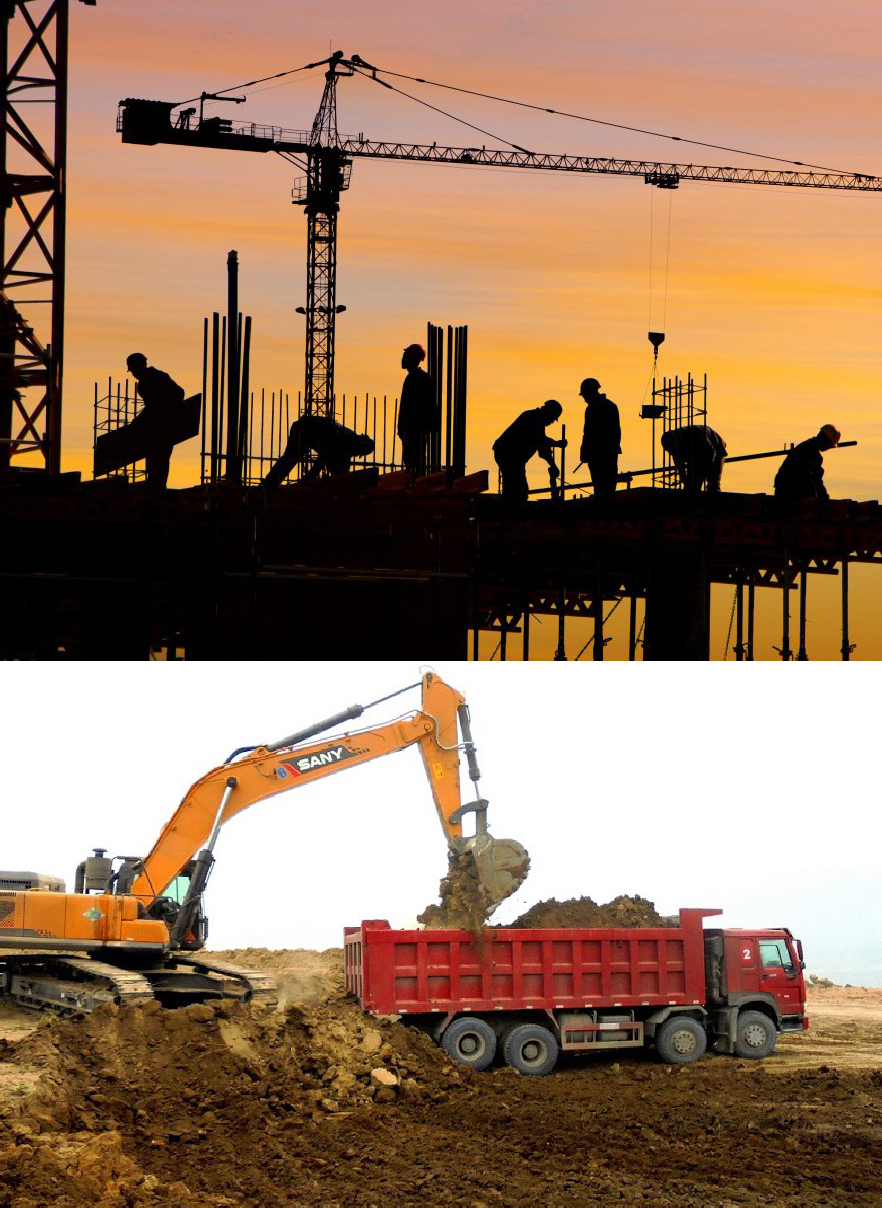 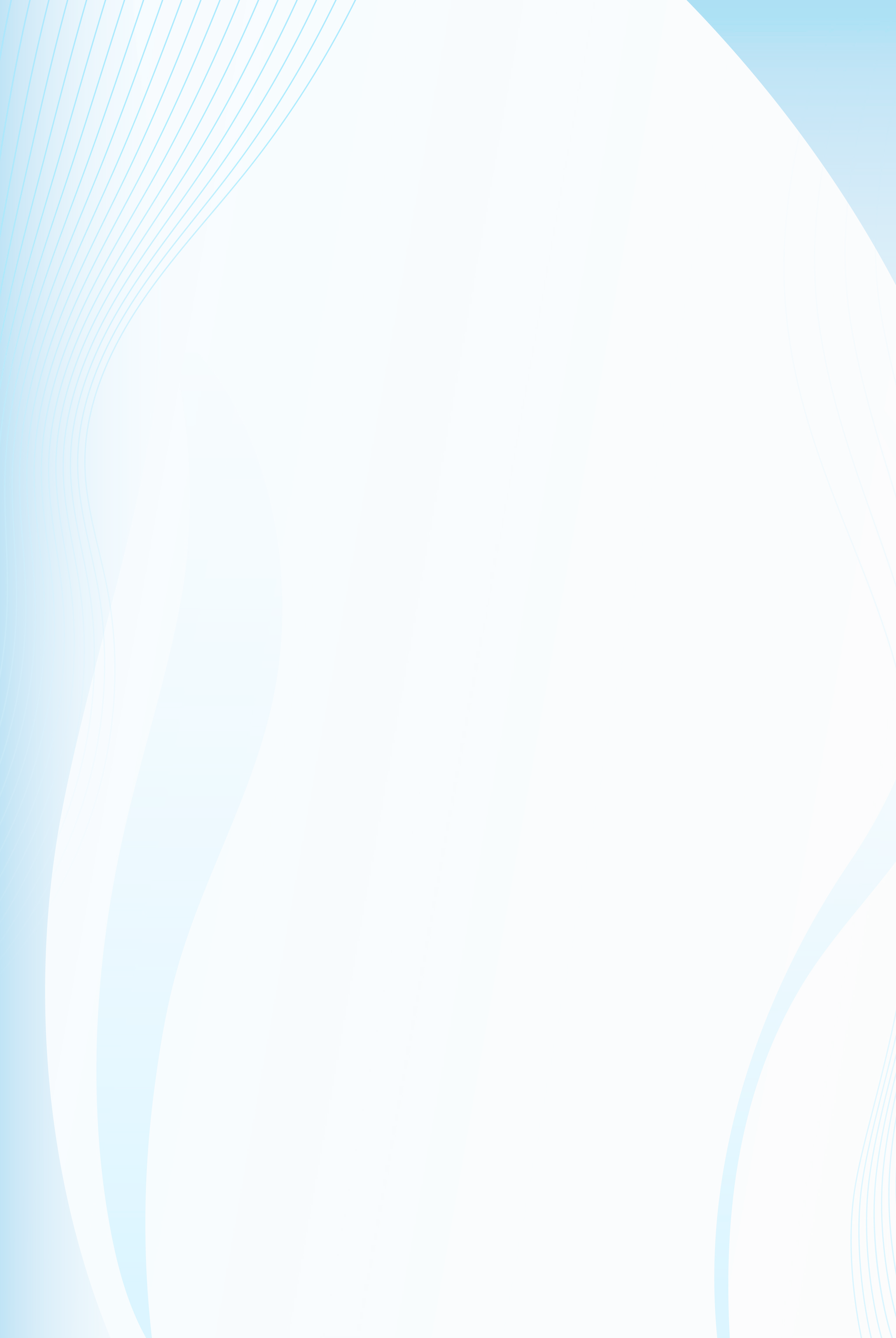 Income tax worked example for a non-individual in business.ABC Construction limited incurred the following costs of production for the period 1/1/2018 to 31/12/2018.Calculate the tax payable to Uganda Revenue Authority by ABC limited.SOLUTIONThe tax payable to URA will be UGX 25,353,000.NOTE; If a taxpayer incurs a loss, then tax payable would be zero.C) Tax rates for Individuals in BusinessThe income tax rate for individuals depends on the income bracket in which the individual falls. Resident individuals enjoy a tax free annual income threshold of UGX. 2,820,000 per annum. The balance is taxed at 10%, 20% or 30% depending on the income bracket. Individuals who earn above UGX 120,000,000 per annum pay an additional 10% on the income above UGX 120 million.Hoe is income tax calculated for a resident individual in business?Using the example of ABC Construction Limited above; assuming it is registered as an individual, and is a resident, the tax payable would be:AnswerThe chargeable Income UGX 84,510,000 falls in the bracket (4,920,000 to 120,000,000 UGX)Tax payable =UGX 24,459,000PAYE AS YOU EARN.Any person dealing in construction business and offers employment is required to be registered for Pay As You Earn (PAYE). Employment refers to a;Position of an individual in employment of another Person,Directorship of a company, a position entitling the holder to a fixed or ascertainable remuneration.Holding or acting in a public office.CASH received by the employee and BENEFITS IN KIND.Employment income includes gross cash received in form of; salary, leave pay, payment in lieu of leave, overtime pay, fees, commission, gratuity, bonus, allowances (entertainment, duty, utility, welfare, housing, medical, sitting, transport or any other allowances).Benefits in kind include use of employer office Motor vehicle for personal errands, free accommodation, use of driver, domestic workers and free utilities (power, water) paid by the employer on behalf of the employee. The benefits in kind are computed using particular formulae in the 3rd Schedule of the Income Tax Act.The PAYE is tax withheld from all employees earning a salary income above the stated threshold as per the Income Tax Actand filed by the employer to URA by the 15th of the following month.Please Note:It is an obligation of the employer (not the employee) to deduct PAYE on a monthly basis and furnish the return by the 15th of the following month.The amounts withheld should also be paid over to URA by the 15th of the following month to avoid interest charges.The PAYE rates are applied based on the person’s resident status as shown in the table below.What are the PAYE tax rates that apply for both Residents and Non Residents?How is PAYE calculated for a resident employee?Kamonde is a resident employed by ABC construction ltd. He earns a monthly salary of UGX 200,000. Is the company obliged to deduct PAYE tax from Kamonde?Solution; No, because Kamonde’s monthly salary is less than the threshold UGX 235,000 so his salary does not attract PAYE.If Kamonde in addition to the monthly salary of UGX 200,000 is given travelling monthly allowance of UGX 95,000 and medical monthly allowance of UGX 55,000. Monthly allowance for accommodation UGX 150,000Compute his monthly amount of PAYE to be deducted from Kamonde’?{500,000 falls under the bracket (Exceeding Shs 410,000 but not exceeding 10,000,000)}Thus the PAYE applicable will be (30% of the amount by which chargeable income exceeds Shs 410,000 + 25000UGXHow is PAYE calculated for a non-resident employee?Mr. Brown is a non-resident employed by ABC construction ltd. He earns a monthly salary of UGX15,000,000. Compute his monthly amount of PAYE to be deducted?Solution15,000,000 falls under the bracket (Exceeding UGX 410,000) Thus PAYE= (48,500 + 30% (15,000,000 - 410,000)) + 10% (15,000,000 - 10,000,000)= UGX 4,925,500What is withholding tax?Withholding tax (WHT) is income tax that is withheld at source by one person (withholding agent) upon making payment to another person (payee).Who is a withholding agent?A withholding agent is a person legally obliged to withhold tax on payment. To become a withholding agent one must;Be on the list of selected / designated withholding agents published by the Minister of finance in a gazette orBe making a payment on a transaction that is required by law to be deducted from WHT.When is withholding taxes final or creditable?Under the final withholding tax system, the amount of income tax withheld by the withholding agent is constituted as a full and final payment of the income tax due from the payee on the said income. The payee is not required to file an income tax return for the particular income that has faced final withholding tax.Under the creditable withholding tax system, taxes withheld on certain income payments are advance tax payments whichare offset against a final tax liability in an assessment for a particular year of income. The payee required to file an incometax return to report the income and/or pay the difference between the tax withheld and the tax due on the income.When should withholding tax be considered when making payments?Employment income: Tax is deducted by the employer from the employment income of every liable employee on a monthly basis under the PAYE system.International payments: Tax is imposed on every non-resident person who derives any dividend, interest, royalty, natural resource payment or management charge from sources in Uganda. The tax is withheld by the payer at the rate of 15% on the gross amount before payment.Payments to non-resident Contractors or professionals: Tax is imposed on every non-resident person deriving income under a Ugandan source service contract. The tax is charged at 15% of the gross amount of payment and the person making the payment should withhold the relevant tax before effecting the payment.Payments on dividends: A resident company which pays a dividend to a resident shareholder is required to withhold tax at 15% of the gross amount of the dividend paid, except where the dividend income is exempt from tax in the hands of the shareholder. However, where the dividend is paid by a company listed on the stock exchange to a resident shareholder, the rate is 10% on the gross amount.Payment for Goods and services: Any payment of amounts in total exceeding Shs. 1,000,000 to any person in Uganda for the supply of goods, materials of any kind or services, is required to withhold 6% of the gross amount. The threshold of Shs. 1,000,000 is in respect of the total contract value, implying that separate supplies which constitute one contract are subject to the 6% withholding tax regardless of the fact that the amount paid per a single supply or transaction is less than the threshold value.Payments to insurance agents: An insurance service provider who pays commission to an insurance agent is required to withhold 10% of the payment.Payments to advertising agents: A person who makes a commission payment to an advertising agent is required to withhold 10% of the gross amount of the payment.What is the responsibility of Filing a WHT return and Payment of WHT?The responsibility for payment of the tax rests primarily on the person making payment as a withholding agent. Thus, in case of his/her failure to withhold the tax or in case of under-withholding, the under-collected tax becomes due from the withholding agent.A WHT Agent is required to pay the tax withheld within 15 days after the end of the month in which the payment subject to withholding tax was made by the WHT Agent. . Note; this is not only for PAYE but also all other Withholding taxes.IllustrationIf Kato a resident individual supplies Cement worth 100 million UGX to ABC construction Ltd, he will receive a net of 94 million UGX and the 6 million UGX (6% of 100 million UGX) will be Withheld and remitted to URA by ABC ltd on his behalf. Note that the 6million UGX withheld forms part of Kato’s annual Tax liability and thus will reduce his Tax liability for the year.What is Value Added Tax?VAT is a consumption tax charged at a rate of 18% on all supplies made by taxable persons i.e. persons registered or required to register for VAT purposes. The threshold for VAT registration is an annual turnover of over 150 million, or 37.5 million in the first 3 consecutive months.What is Voluntary VAT Registration?The Commissioner General shall register a person who applies for registration under Section 7 and issue to that person acertificate of registration including the VAT registration number (TIN) unless the Commissioner General is satisfied that ;the person has no fixed place of abode or business; orthe Commissioner General has reasonable grounds to believe that that person :–•	will not keep proper accounting records relating to any business activity carried on by that person•	will not submit regular and reliable tax returns as required by Section 31; or•	is not a fit and proper person to be registeredSome transactions are beyond the scope of VAT and these are classified as Exempt supplies. Supplies on which VAT is charged at 0% are classified as zero-rated supplies.NOTE:IMPORTANT:What is the procedure for the issuance of e-invoices or e-receipts by all vat registered taxpayers?It is mandatory for all VAT registered taxpayers to issue e-invoices or e-receipts as no tax credit is allowed or claimable on purchases unless they are supported by e-invoices or e-receipts.All VAT registered taxpayers are obliged to register for EFRIS and issue fiscalised invoices i.e. e-invoices.The Electronic Fiscal Receipting and Invoicing Solution (EFRIS) is a new smart business solution used to record business transactions and share the information with URA in real time.An e-invoice shows that a sale has occurred through EFRIS. It shows the seller’s details, URA information, Buyer’s details, Good and services details, Tax details and Summary sections.What are the penalties for non-compliance in regard to EFRIS?A VAT registered taxpayer who does not adopt the use of EFRIS is liable to pay a penal tax equivalent to the tax due on the goods or services or 400 currency points whichever is higher.Note: One currency point =20,000 Uganda Shs.What is the period for claiming input tax?The law allows a period of six (6) months from the date of issue of the invoice within which a person can apply for an input tax credit.•	will not keep proper accounting records relating to any business activity carried on by that person•	will not submit regular and reliable tax returns as required by Section 31; or•	is not a fit and proper person to be registeredSome transactions are beyond the scope of VAT and these are classified as Exempt supplies. Supplies on which VAT is charged at 0% are classified as zero-rated supplies.NOTE:IMPORTANT: ISSUANCE OF E-INVOICES OR E-RECEIPTS BY ALL VAT REGISTERED TAXPAYERSIt is mandatory for all VAT registered taxpayers to issue e-invoices or e-receipts as no tax credit is allowed or claimable on purchases unless they are supported by e-invoices or e-receipts.All VAT registered taxpayers are obliged to register for EFRIS and issue fiscalised invoices i.e. e-invoices.The Electronic Fiscal Receipting and Invoicing Solution (EFRIS) is a new smart business solution used to record business transactions and share the information with URA in real time.An e-invoice shows that a sale has occurred through EFRIS. It shows the seller’s details, URA information, Buyer’s details, Good and services details, Tax details and Summary sections.Penalties for non-compliance in regard to EFRISA VAT registered taxpayer who does not adopt the use of EFRIS is liable to pay a penal tax equivalent to the tax due on the goods or services or 400 currency points whichever is higher.Note: One currency point =20,000 Uganda Shs.What is the period for claiming input tax?The law allows a period of six (6) months from the date of issue of the invoice within which a person can apply for an input tax credit.LOCAL EXCISE DUTYWhat is Local Excise Duty?This is a tax that is imposed on specified imported or locally manufactured goods, and services. Initially Excise Duty was meant for “luxury” or prohibited items. However excise duty is now treated as any other source of revenue for Government. The applicable rates may be specific or ad valorem.The tax is imposed on the value of the import; and in the case of locally manufactured goods, the duty (local excise duty) is payable on the ex-factory price of the manufactured goods.NoteExcise duty is charged on deliveries (Goods and services) made out of the factory as well as on payment regardless of whether payment is made or not.CUSTOMS DUTYWhat is customs duty?These are taxes which are charged on all goods entering into or leaving our country. The taxes charged depend on the Value and nature of the item imported.Below are the Steps we follow when computing customs duties•	Step 1 Determine Customs Value (CV);•	Step 2 Convert the Customs Value to Local Currency (UGX);•	Step 3 Classify the item (HSC) as per the common external tariff;•	Step 4 Determine taxes collectable•	Step 5 Apply the duty rates on the Customs ValueWhat are customs duties comprised of?a)	Import dutyThis is a tax collected on imports and some exports not listed in the exemption schedule by URA. It is based on the customs value of the goods that are imported. The customs value is Cost, Freight and Insurance up to Mombasa or cost and insurance if by Air. The rate of import duty is either 0%, 10%, 25% or more for sensitive items like wheat and powdered milk.NB. For more information on import duty rates, please refer to our common external tariff book on the portal under tax assistant, A-Z tax topics.Formulae for calculating import duty	Import Duty (ID)= ID rate x Customs value	VAT= VAT value x 18%= (ID+EXD+CV) x 18%Where;ID	= Import duty EXD = Excise duty CV = Customs value b)c)	Excise duty at ImportationThis tax is only charged on specific goods imported at varying rates.Formulae for calculating excise duty	Excise duty (EXD)= EXD value x EXD rate= (ID + Customs value) x EXD rated)	VAT at importationThis is a tax on consumption charged on taxable goods imported into the country and is charged at a rate of 18% if the importer is registered for VAT and at 15% on the 18% of the value if the importer is not registered for VAT but importing taxable goods of a value of UGX 4,000,000 and above.NB. If the importer is registered for VAT, he/she can claim any VAT incurred at importation through her/his monthly VAT returns.Formulae for calculating VAT at importation	VAT = VAT value x 18%= (ID+EXD+CV) x 18%	Domestic VAT= 15% (VAT value x 18%)= 15% ((ID+EXD+CV) x 18%)e)	Withholding Tax (WHT) at importationThis is income tax withheld at importation of a good. It is at a rate of 6% of customs value. It can be claimed by the importerwhen he/she is filing his/her final income tax return as advanced tax already paid.	NB. If the importer is exempted from WHT, he/she should not be charged this tax at importation Formulae for calculating WHT at importation	WHT = Customs value x 6%c)	Infrastructural levyThis levy is only applicable to dutiable items imported from outside EAC Region.NB: The following will not attract the 1.5% Infrastructure Levy1.	Items that are at 0% Import duty rate2.	All items imported under conditional Exemptions as indicated in the 5th Schedule of the EACCMA (East African Community Customs Management Act)Formulae for calculating infrastructural levy	IL = Customs value x 1.5%Where; IL= Infrastructural levyd)	Environmental levyThis is tax levied on imports that may be harmful to the environment for example on used clothes and used vehicle.Formulae for calculating infrastructural levy	EL on used clothes = Customs value x 10%	EL on used vehicles of YOM between 5 and 10years = Customs value x 35% EL on used vehicles of YOM 10years and above = Customs value x 50%Where; EL= Environmental levyTREATMENT OF CHARGES IMPOSED BY LOCAL AUTHORITIES UNDER INCOME TAX. How are the local authority charges treated for income tax purposes?All charges imposed by local authorities (ground rent, environmental tax, and license operating fees) are allowed as a deduction in the income statement.What is required of you as a taxpayer after TIN registration?You will be required to meet your tax obligations through filing returns and making paymentsRETURNSWhat is a tax return?•	A tax return is the tax format of reporting business income for the year to URA and declares business profits or losses for tax purposes.•	A Tax period is the duration for which a return is required i.e. a year, month or week.•	Due date is the deadline for filing a return beyond which a person is required to pay a penalty for late filing.ANNUAL RETURNSTax Type	Provisional return due date	Final Return Due date•	Individual Income tax•	Rental Income tax –Individual	The last day of the 3rd month after the start of the year of Income.	The last day of the 6th month after the end of the year of Income.•	Corporate income tax•	Rental Income tax- Non individual	The last day of the 6th month after the start of the year of Income.	The last day of the 6th month after the end of the year of Income.•	Presumptive/Small business income tax	-	The last day of the 6th month after the end of the year of Income.Trust Income tax(Chargeable in the handsof beneficiary)	The last day of the 3rd month after the start of the year of Income.	The last day of the 6th month after the end of the year of Income.Trust Income tax(Chargeable in the handsother than beneficiary)	The last day of the 6th month after the start of the year of Income.	The last day of the 6th month after the end of the year of Income.Partnership Income tax	-	The last day of the 6th month after the end of the year of Income.MONTHLY RETURNS•	With Holding Tax•	PAYE•	Excise Duty(Goods & Services)	-	By the 15th day of the following month.C) Key return issues Advance returnAdvance Income Tax return is a return of income submitted by a taxpayer before the end of a given year of Income. Instances when an advance Return is required.i.	Before the end of the period for which it is dueii.	At any time of any year of income, where a taxpayer has died, is bankrupt, wound up, gone into liquidation, is about to leave Uganda permanently or any other reason where the Commissioner considers appropriate that such a taxpayer may be required to file an advance return by a specified date. Where an Advance Return is not furnished by the due date, an Advance Assessment is issued.Note:A notice requesting for such a return shall be in writing specifying the due date for filing the return.Can I extend the filing date for a tax return?If a person is not able to file a return, he can apply for an extension to file his return providing reasons justifying the extension.The extension if granted will not exceed 90 days and does not change the due date for payment of the tax due. Interest will therefore accrue on any outstanding tax liability.However multiple extensions can be applied for provided the number of days does not exceed 90 days.Note: If the taxpayer is dissatisfied with the Commissioner’s decision about the extension, he may challenge it under theobjection and appeals procedure.What are the offences and penalties relating to tax returns?Failure to furnish a return by the due dateA person who fails to furnish a tax return by the due date or within a further time allowed by the Commissioner is liable to a fine not exceeding Shs. 1,000,000 and failure to furnish the return within the time prescribed by court to a fine not exceeding Shs. 2,000,000 on conviction.Providing False statementsA person who knowingly or recklessly makes false or misleading statements or omits from a statement to a tax officer, a matter or thing is liable to a fine not exceeding two hundred currency points that is Shs. 110,000,000 or imprisonment not exceeding ten years or both on conviction.What happens if a taxpayer doesn’t file tax returns?He will receive an assessment from the URA officer.What are tax assessments?An assessment is a document/ form showing the estimated taxable income of a person and the tax payable on it including any penaltyWhat is a default assessment?This is a tax assessment made to a person based on estimated taxable income of that person. It is generated and issued by the Commissioner due to failure by the taxpayer to furnish a self-assessment return for any given tax period.What is an advance assessment?Is a declaration issued if the Commissioner is satisfied that there is a risk that a taxpayer may delay, obstruct, prevent, or render ineffective payment or collection of tax that has not yet become due.It may be made before the date on which the taxpayer’s tax return for the period is due.It can be issued if a taxpayer defaults in submitting an advance return when requested by the Commissioner. However, the Commissioner can also issue this assessment without notice.This assessment can be objected to and can also be amended.Where the taxpayer files a return for a given period on which a Default or Advance assessments was issued, the taxpayer’sreturn for that period shall be accepted and takes precedence over the default assessment.What happens if a taxpayer doesn’t file his return?He will receive an assessment from the URA officer.What are tax assessments?An assessment is a document/ form showing the estimated taxable income of a person and the tax payable on it including any penalty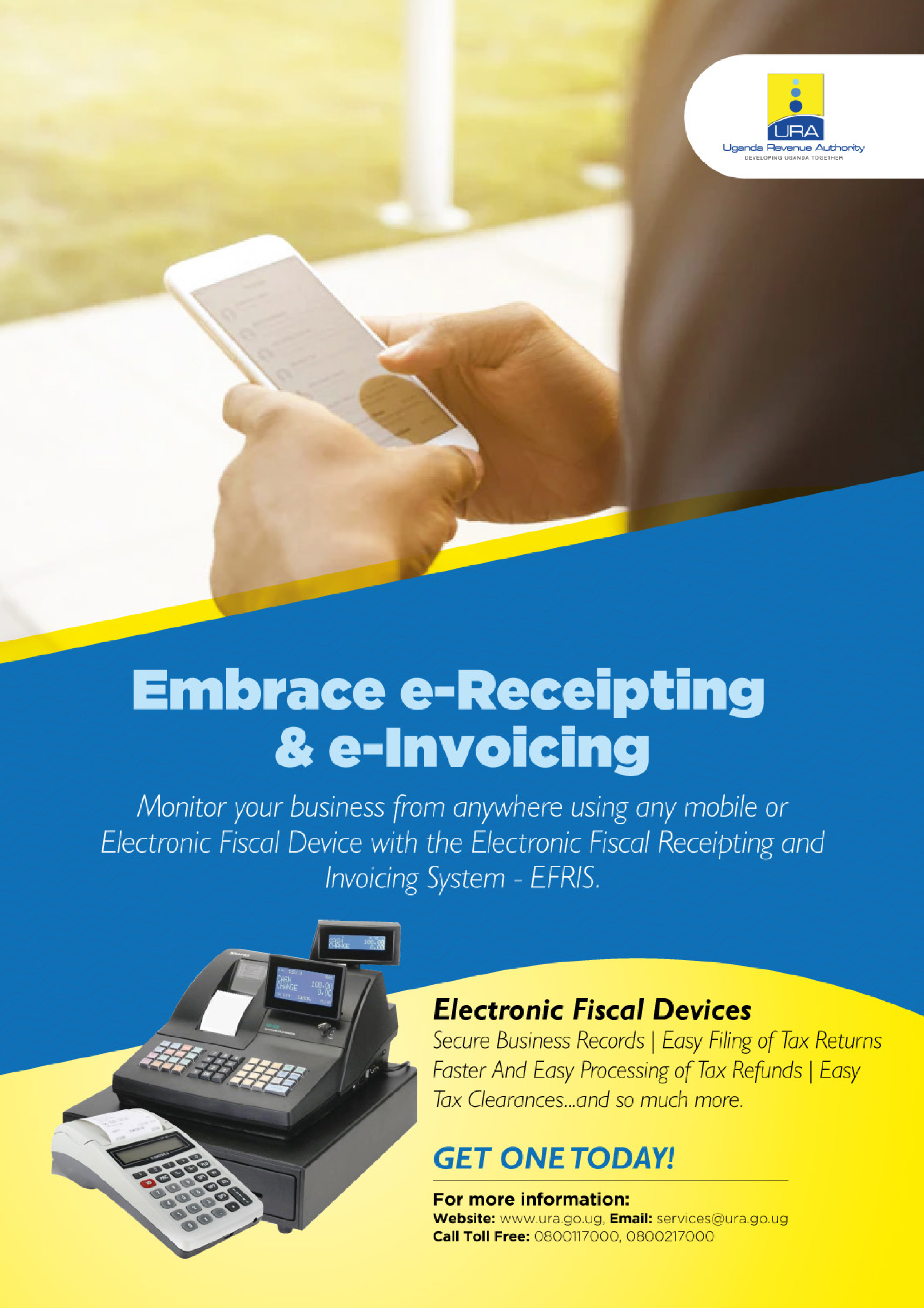 What is a default assessment?This is a tax assessment made to a person based on estimated taxable income of that person. It is generated and issued by the Commissioner due to failure by the taxpayer to furnish a self-assessment return for any given tax period.What is an advance assessment?Is a declaration issued if the Commissioner is satisfied that there is a risk that a taxpayer may delay, obstruct, prevent, or?render ineffective payment or collection of tax that has not yet become due.It may be made before the date on which the taxpayer’s tax return for the period is due.It can be issued if a taxpayer defaults in submitting an advance return when requested by the Commissioner. However, the Commissioner can also issue this assessment without notice.This assessment can be objected to and can also be amended.Where the taxpayer files a return for a given period on which a Default orAdvance assessments were issued, the taxpayer’s return for that period shall be accepted and takes precedence over the default assessment.Taxpayer is allowed to submit his/her return together with the objection.What is an additional assessment?This is an amendment of an original tax assessment issued by the commissioner for any tax period to ensure that correct tax liability is obtained.It is made at any time where fraud or any gross or willful neglect has been committed by, or on behalf of the taxpayer or new information has been discovered in relation to the tax payable for a tax period.Can I amend a tax return?A taxpayer may amend the tax return on condition the return is not under investigation and amendment is done within 3 years from the date on which the original return was lodged by the taxpayer.PAYMENT OF TAXWhat next after filing the return?The taxpayer will be required to register a payment and then pay.Note; The due date of making the payment is the due date of filing the return. HOW How do I register a payment?To register a tax payment;Visit the web portal (ura.go.ug) Click on eservices, select Payment Registration under payments.Select the tax head, go to details of Tax Type, select the tax head from the drop down and input the tax amount.Fill in the details of the Taxpayer and bank mode of payment (VISA, MasterCard, American Express, Union Pay, Mobile Money, EFT, RTGS and Swift, Cash, Cheque, Demand draft, or Point of Sale), enter the given image and click Accept and Register.Print out the Payment Registration Slip that appears on submission and take the form to the bank to effect payment.What payment modes can I use to pay tax?Payment for any tax type can be done using;VISA, MasterCard, American Express, Union Pay, Mobile Money, EFT, RTGS and Swift, Cash, Cheque, Demand draft, Point of Sale.PAYMENT OF TAXAll taxpayers are required to pay the tax liable by the due date.Any unpaid tax shall be collected by the Commissioner through serving a notice of demand on the person liable.The taxpayer will be given at least 28 days from the date of service of the notice within which they can pay any outstandingamount specified in the demand notice.What happens if i fail to pay tax?Failure to pay attracts interest at a rate of 2%.per month the tax is not paid.How is outstanding tax payment allocated? If a taxpayer has any outstanding liability and pays any amount, the payment will be allocated in the order of PPI (Principal tax liability, penal tax and Interest due).If a taxpayer has more than one tax liability at the time a payment is made, the amount will be used to clear the oldest /earliest liability first in the same order as above (PPI).Can I extend the tax payment date ?A taxpayer can apply in writing to the Commissioner for an extension to pay tax at a later date.The date of payment can be extended but the payment due date is maintained. Interest shall accrue from the due date of the payment.OBJECTIONS AND APPEALSWhat happens to a taxpayer who has been assessed and is dissatisfied?The taxpayer has an option and a right to object to the decision against her/ him.What is an objection?An objection is a communication from a taxpayer to the Commissioner expressing dissatisfaction with either an assessment raised on him/her or any other tax decision made by the Commissioner.This is always presented in the format prescribed by the Commissioner.What are the objection timelines?A person who is dissatisfied with any tax decision may lodge an objection with the Commissioner within 45 days afterreceiving notice of the tax decision.A person may apply in writing to the Commissioner for an extension of time to lodge an objection and wait for the Commissioner’s decision.The Commissioner will serve a notice of an objection decision to the person objecting within 90 days from the date of receipt of the objection.In case an objection decision has not been served within 90 days, the person objecting may, by notice in writing to the Commissioner, consider the Commissioner as having allowed his objection decision. This is called “electing”The time limit for making an objection decision is waived in case a review of a taxpayer’s records is necessary forsettlement of the objection and the taxpayer is notified.A person dissatisfied with an objection decision may;Apply to the Commissioner to resolve the dispute using alternative dispute resolution procedures. This may present other avenues for taxpayers who would like to review tax decisions issued by URA without necessarily lodging an appeal to the Tax Appeals Tribunal.Lodge an application to the Tax Appeals Tribunal (TAT) for review of the objection decision.A person dissatisfied with a decision of the Tribunal may, within 30 days after being served with a notice of the decision,lodge an application with the High Court for review of the decision.A person dissatisfied with a decision of the High Court, arising from appeals to the TAT, may, within 30 days after being served with a notice of the decision or within further time as the Court of Appeal may allow, lodge an application with the Court of Appeal for review of the decision. This appeal will be on questions of law only.The Court of appeal shall inquire and determine the appeal expeditiously and shall declare its findings not later than 60 days from the date of filing the appeal.An appeal to the Supreme Court may be lodged with a certificate of the court of appeal that the matter raises questions of law of great public importance or if the Supreme Court in its overall duty to see that justice is done, considers that the appeal should be heard.The Supreme Court shall inquire and determine the appeal expeditiously and shall declare its findings not later than 30 days from the date of filing the appeal.”Where the decision maker is required to refund an amount of tax to a person as a result of a decision of a reviewing body, the tax shall be repaid with interest at the rate specified in the relevant law on the amount of the refund for the period commencing from the date the person paid the tax refunded and ending on the last day of the month in which the refund is made.Reviewing body means the Tribunal, the High Court, the Court of Appeal and the Supreme CourtWho has the burden of proof in an objection?In any objection proceeding;It is upon the tax payer to prove that the assessment is incorrect. ORIn case of a decision made to prove that the decision should not have been made or should have been made differently.How is tax collected from persons leaving Uganda permanently?The Commissioner may issue a certificate containing particulars of the tax payable to the officer responsible for immigrationcontrol and request the Commissioner for Immigration to prevent that person from leaving Uganda until that person;Makes payment of the tax in full; orExecutes a financial bond guaranteeing payment of the tax liability.What is recovery of tax?When a person refuses or fails to comply with payment of taxes as and when required, the commissioner may collect the outstanding tax using various methods, such as:By Distress: Goods on which the assessed person has a claim are sold in order to recover tax.By Agency Notice: Any other person who has money or other liabilities of the person to whom tax is assessed and being demanded from , is required to pay the amount held directly to URA.Temporary closure of business premises.Charge over immovable property: The Commissioner writes to the Registrar of Titles, directing the Registrar to the effect that the land or buildings in the notice are a subject of a security for unpaid tax.Seizure of goods in cases where there is proof that the taxes due have not been paid especially in respect of the supply, removal or import of the goods.Note:If there is reason to believe that;A taxpayer establishing a business in Uganda intends to carry on the business for a limited time only; orA taxpayer may not pay tax when it becomes payable.The Commissioner may write to a taxpayer to give security by bond, deposit, or anything else that is satisfactory to the Commissioner for the payment of tax that may become payable.INVESTIGATIONSWhat are URA’s rights to access to premises, records and any information?The Commissioner is entitled to have at all times and without prior notice, full and free access to;Any premises or place;Any record, including a record in electronic format; orAny data storage deviceMake an extract or copy, seize any record, data storage device that may contain data relevant to a tax obligation; and retain any record or data storage device seized for as long as it is required for determining a taxpayer’s tax obligation and liability, including any proceedings.INFORMATION OR EVIDENCEThe Commissioner may, request any person;To furnish, any information orTo attend and be examined at the time and place designated for that purpose concerning the tax affairs of that person or any other person, and for that purpose the Commissioner may require the person to produce any record, including an electronic format, in the control of the person.What incentives apply to the construction sector?INTERNATIONAL TRADE INCENTIVES25OTHER IMPORTANT INFORMATIONWho requires a Tax Clearance Certificate?A tax payer providing a passenger transport service; or a freight transport service with a goods vehicle with a capacity of two tonnes or more.A tax payer providing ware housing or clearing and forwarding services.A taxpayer supplying goods or services to the Government.What other offences can be committed?Failure to furnish a return or any other documentFailure to comply with an agency notice or the requirements of a receiverFailure to maintain proper recordsFailure, without good cause, to comply with a request for informationImproper use of a taxpayer identification numberMaking false or misleading statementsObstructing an officerAiding and abetting another person to commit an offence.Offering bribes to officersIs there any advice to the players in the construction sector?For Associations, mobilize your members and invite URA to sensitize them.For Tax payers in the construction sectorRegister for taxesPeriodically assess yourselves by filing returns and Pay liabilities due (or claim refunds) by the due dates to avoid anypenalties and interest that may accrue due to non-complianceAlways attend URA Tax clinics whenever called uponEngage URA as much as possible to avoid being misled about taxesAre there any initiatives to train operators in the construction sector?One of URA’s focus areas this Financial Year is going to be the construction sector thus we urge traders to fully participate and attend URA Tax Clinics and Workshops when called uponTaxpayer Registration Expansion Program is being implemented to ease the registration process and compliance process.References:THE TAX PROCEDURES CODE ACT, 2014.THE INCOME TAX ACT (IT A), CAP.340THE VALUE ADDED TAX ACT (VAT A), CAP.349THE EXCISE DUTY ACT,2014THE EAST AFRICAN COMMUNITY CUSTOMS MANAGEMENT.131516Entity TypeEntity TypeEntity Sub TypeDocuments required(M- Mandatory, O- Optional)Documents required(M- Mandatory, O- Optional)CompanyCompanyPublic CompanyCertificate of Incorporation(O)Memorandum between Government and Entity (M)Certificate of Incorporation(O)Memorandum between Government and Entity (M)CompanyCompanyPrivate CompanyCompany form 7(20) (M)Certificate of Incorporation (M)Company form 8 (O)Company form 7(20) (M)Certificate of Incorporation (M)Company form 8 (O)CompanyCompanyForeign CompanyCertificate of Registration (M)Company form 19 (M)Company form 21 (M)Certificate of Registration (M)Company form 19 (M)Company form 21 (M)Other Entity typesOther Entity typesClub,Societyor AssociationsCertificate of Registration (M)Club Constitution (O)Certificate of Registration (M)Club Constitution (O)Other Entity typesOther Entity typesEstate or TrustCertificate of registration (M)Trust deed (O)Certificate of registration (M)Trust deed (O)PartnershipPartnershipGeneral PartnershipPartnership deed (O)Certificate of Registration (M)Statement of Particulars (M)Partnership deed (O)Certificate of Registration (M)Statement of Particulars (M)PartnershipPartnershipJoint Venture (JV) NB:Where the name of the JV is different from the corporate names of all partners which are corporations.Where a partner in the JV is a resident person, the JVshall be registered as resident partnership.Where none of the partners in the JV is aresident person, the J shall be registered as a non- resident partnership.Joint Venture (JV) NB:Where the name of the JV is different from the corporate names of all partners which are corporations.Where a partner in the JV is a resident person, the JVshall be registered as resident partnership.Where none of the partners in the JV is aresident person, the J shall be registered as a non- resident partnership.Joint Venture (JV) NB:Where the name of the JV is different from the corporate names of all partners which are corporations.Where a partner in the JV is a resident person, the JVshall be registered as resident partnership.Where none of the partners in the JV is aresident person, the J shall be registered as a non- resident partnership.Joint venture agreement duly endorsed by the Registrar of companiesRegistration/incorporation documents shall be required for the individual partners in the JVCertificate of Registration of the JV under theRegistration of Business Names ActJoint venture agreement duly endorsed by the Registrar of companiesRegistration/incorporation documents shall be required for the individual partners in the JVCertificate of Registration of the JV under theRegistration of Business Names ActPartnershipPartnershipLimited Liability PartnershipLimited Liability PartnershipLimited Liability PartnershipCertificate of Registration of the Limited LiabilityPartnership (M)Statement of Particulars (M)Memorandum and Articles of Association (M)Certificate of Registration of the Limited LiabilityPartnership (M)Statement of Particulars (M)Memorandum and Articles of Association (M)RightsObligationsTo object to tax assessments where you are not contented with the tax assessed and even appeal for a review or to the Commissioner General, or tocourts of law where you feel you have not been given satisfactory hearing.You have a right to equity:Tax laws and procedures shall be applied consistently to youAll your tax affairs handled with impartialityYou and your agent(s) shall be presumed honest until proven otherwiseYou shall always pay the correct taxYour tax affairs shall be kept secret and any tax information in our possession shall be used in accordance with the law.You and your authorized agent(s) shall be provided with clear, precise and timely information.You will receive courteous and professional services at all timeComply with all the taxation requirements and regulations.Make full disclosure of information and correct declaration of all transactions at all times.Pay the correct tax at the right time and place as required by the relevant laws.Not indulge in any form of tax evasion and other illegal practices.In handling your tax matters, you and or your appointed agent(s) shall be expected to deal and cooperate only with the Authority’s authorized staff.Quote your Tax Identification Number (TIN) for alldealings with URA.Request for a proper receipt for all your purchases and keep records properly.UGXUGXOpening stock30,000,000Add purchases200,000,000Less Closing stock(50,000,000)Administrative expenses2,500,000Cost of direct labor2,000,000Direct expenses1,000,000UGXUGXSales100,000,000Add other income (e.g. commission)20,000,000Total Sales120,000,000Less costs:Opening stock15,000,000Add Purchases6,690,000Less closing stock of finished goods(5,000,000)Total cost of sales(16,690,000)Gross profit103,310,000Less ExpensesAdministrative expenses(1,200,000)Direct expenses(15,000,000)Financial expenses(2,600,000)Total(18,800,000)Net profit for the year84,510,000Tax 30%*84,510,00025,353,000ANNUAL CHARGEABLE INCOME (CY) IN UGXRATE OF TAXANNUAL CHARGEABLE INCOME (CY) IN UGXResidents0 to 2,820,000Nil2,820,000 to 4,020,000(CY – 2,820,000UGX) x 10%4,020,000 to 4,920,000(CY – 4,020,000UGX) x 20% + 120,000UGX4,920,000 to 120,000,000(CY – 4,920,000UGX) x 30% + 300,000UGXAbove 120,000,000[(CY – 4,920,000UGX) x 30% + 300,000UGX] + [(CY – 120,000,000UGX) x 10%]ANNUAL CHARGEABLE INCOME (CY) IN UGXRATE OF TAXANNUAL CHARGEABLE INCOME (CY) IN UGXNon-residents0 to 4,020,000CY x 10%4,020,000 to 4,920,000(CY – 4,020,000UGX) x 20% + 402,000UGX4,920,000 to 120,000,000(CY – 4,920,000UGX) x 30% + 582,000UGXAbove 120,000,000[(CY – 4,920,000UGX) x 30% + 582,000UGX] + [(CY – 120,000,000UGX) x 10%]CHARGEABLE INCOME (CY) UGX (MONTHLY)RATE OF TAXCHARGEABLE INCOME (CY) UGX (MONTHLY)RESIDENTS0 to 235,000Nil235,000 to 335,000(CY – 235,000UGX) x 10%335,000 to 410,000(CY – 335,000UGX) x 20% + 10,000UGX410,000 to 10,000,000(CY – 410,000UGX) x 30% + 25,000UGXAbove 10,000,000[(CY – 410,000UGX) x 30% + 25,000UGX] +[(CY – 10,000,000UGX) x 10%]CHARGEABLE INCOME (CY) UGX (MONTHLY)RATE OF TAXCHARGEABLE INCOME (CY) UGX (MONTHLY)0 to 335,000CY x 10%335,000 to 410,000(CY – 335,000UGX) x 20% + 33,500UGX410,000 to 10,000,000(CY – 410,000UGX) x 30% + 48,500UGXAbove 10,000,000[(CY – 410,000UGX) x 30% + 48,500UGX] +[(CY – 10,000,000UGX) x 10%]SolutionComputation of Monthly Employment Income:SalaryUGX 200,000Travelling allowance95,000Medical allowance55,000Accommodation allowance150,000Total {chargeable income}Computation of the PAYE to be deducted:500,000Chargeable Income500,000Less410,000Balance90,00030 %27,000Add25,000Tax there on in UGX53,000INCOME TAXINCOME TAXINCOME TAXINCOME TAXBeneficiaryIncentivesPeriod of IncentiveConditions for the Tax Incentive1. Developer of an industrial park/ free zoneExemption of income derived from renting out or leasing facilities establishedin an industrial park or free zone.10 yearsMust invest a minimum of USD 50m for foreign investors or USD 10m for EAC citizens, Incentivetakes effect from the date of commencement of construction. Also applies to an existing investor making an additional investment of the same value.2. Operator in an Industrial Park or Free Zone who invests in processing agricultural products; manufacturing or assembling medicalappliances, medical sundries or pharmaceuticals, buildingmaterials, automobiles and house hold appliances; manufacturing furniture, pulp, paper, printing and publishing of instructionalmaterials; manufacturing chemicals for agricultural use, industrial use, textiles, glassware, leather products, industrial machinery, electrical equipment, sanitary pads and diapers; establishing or operating vocational or technical institutes;or carrying on business in logistics and warehousing, information technology or commercial farming or manufacture of tyres, foot ware, mattresses or tooth paste; manufactures chemicals for agricultural use, industrial use,textiles, glassware, leather products, industrial machinery, electrical equipment, sanitary pads and for diapersIncome derived by a person from undertaking any of the listed business activities in the Industrial Park or Free Zone.10 yearsMust invest a minimum of USD 10m for foreign investors and USD 300,000 for EACcitizens or USD 150,000 where the investment is made upcountry.Incentive takes effect from the date of commencement of the specified business, same incentives applies to an existing operator in an Industrial Park or Free Zone.The investor must use at least 70% of locally sourced raw materials and employ at least 70% EAC citizens who must take up at least 70% of the wage bill.3. Investor outside an industrial park or free zone carrying out activities as in 2 aboveIncome derived by a person from undertaking any of the specified business activities.10 yearsMust invest a minimum of USD 10m for foreign investors and USD 300,000 for EAC citizens or USD 150,000 where the investment is made upcountry.Incentive takes effect from the date of commencement of the specified business, same incentives applies to an existing operator in an Industrial Park or Free Zone.The investor must use at least 70% of locally sourced raw materials and employ at least 70% EAC citizens who must take up at least 70% of the wage bill.4. Exporters of finished consumerand capital goods.Income derived from the exportation of finished consumer and capital goods.10 yearsExemption valid from the beginning of the investment. Investor must export at least 80% of production.Investor must apply for and be issued with a certificate of exemption.5. Collective Investment Schemes to the extent of distributionIncome tax exemption for Collective Investment SchemesIndefiniteMust be licensed to operate as a collective investment scheme.Participants in the scheme should not have day to day control over the management of the property.Participants contributions and ultimate income/ profits must be pooled Property must be managed as a whole by the operator of the scheme6. Mining and petroleum operatorsSpecial income tax deductions allowed and exemptions: Carry forward losses, 100% depreciation rate for depreciableassets acquired for mining exploration, deduction for contribution made by a licensee to a rehabilitation fund in accordance with an approved rehabilitation plan, deductions for recovery of costs for work programs, exemption of income tax on amounts withdrawn from a rehabilitation fund to meet expenditure incurred under an approved rehabilitation plan, 10% withholding tax on payments made to sub- contractors as a final tax as opposed to 15%, deduction of social infrastructure costs incurred in accordance with the mining lease.IndefiniteMining and petroleum operators7. Aircraft OperatorsIncome Tax exemption for Aircraft OperatorsIndefiniteApplies to persons engaged in air transport for domestic and international traffic or aircraft leasing.9. Private employers of persons with disabilities (PWDs)Deduction of 2% Income tax for employers that employ PWDsIndefinite5% of employees must be PWDs10. Non- profit-making OrganizationsIncome tax exemptionIndefiniteWhere the Commissioner has issued a written ruling stating that it is exempt11. Compliant taxpayers6% WHT exemption on payment for goods and services and professional fees12 months renewableWhere the Commissioner is satisfied that the taxpayer has regularly complied with the obligations under the tax laws12. All taxpayers100% deduction of Scientificresearch expenditureIndefiniteA person who in-curs expenditure for scientific research13. All taxpayers100% deduction of training expenditureIndefiniteEmployers who train permanent residents or provide tertiary education not exceeding in the aggregate5 years14. All taxpayersInitial allowance and Depreciation allowance: Initial Allowance – capital deduction of 50% of qualifying Plant & machinery and 20% on Industrial building placed in theradius of 50Km outside the boundaries of Kampala.IndefiniteAll taxpayers with depreciable assetsPerson who places depreciable assets in servicee.g. computers, automobiles, specialized trucks, tractors, plant and machinery usedin farming, manufacturing or mining operations, trailers and trailer mounted containers; and Industrial building deduction of 5% on cost of construction straight line method for 20 years.All taxpayersAll taxpayersCarry forward losses: Assessed loss is carried forward as a deduction in the following year of income.Duration of the lossAll taxpayers with depreciable assets All taxpayers16. Investorestablished in a country with which Uganda has a DTADouble Taxation Agreements (DTA): Investors from countries with active DTA’s with Uganda i.e. United Kingdom, Denmark, Norway,South Africa, India, Italy, Netherlands and Mauritius. Withholding tax rates applicable to dividends, interests, management fees and royal-ties are 10% except UK at 15%Duration of the DTABeneficial owner of investment as defined in the Income Tax Act established with economic substance in a country with which Uganda has a DTA.17. Foreign transportersExemption of income derived from transportation of passengers or goodsor mail embarked outside UgandaIndefiniteTransportation of passengers or goods or mail must have embarked outside UgandaVAT ACTVAT ACTVAT ACTVAT ACTBeneficiaryIncentivesPeriod of IncentiveConditions for the Tax incentive1. Developer of an industrial park or free zoneNo VAT on any payment for feasibility studies, design construction services, construction materials and earth moving equipment and machineryDuration of the developmentThe investment must be at least USD 50m. Thedevelopment must be for an industrial park or free zone.2. Developer of a hotel or tourism facilityNo VAT on the supply of feasibility study, design and con-struction ser-vices;or on the supply of locally produced materialsNo VAT on the supply offeasibility study, design and con- struction ser- vices; or on the supply of locally produced materialsThe hotel developer must invest at least USD 8m.The feasibility studies must be for the development of a hotel or tourism facility or the supply of machinery and equipment furnishings or fittings (not available on the market). The hotel ortourism facility must have a room capacity exceeding 30 guests.A developer of a facility for meetings, conferencesand exhibi-tions whose invest-ment capital is not lessthan one million United States Dollars.3. Developer of a hospital facilityNo VAT on sup-ply of feasibility study, design and construction ser-vices; or the supply of lo-cally produced materials; or the supply of ma-chinery and equipment or furnishings and fittingsDuration of the developmentMust invest at least USD 5 million.The feasibility study must be for the de-velopment of a hospi-tal facility;or the construction of hospital premises and other infrastructure; or supply of the machinery, equipment, furnishings and fittings for use in the hospital facility. The hospital should have the capacity to provide specialized medical care.4. VAT Registered taxpayersVAT registered persons claim all the VAT incurredIndefiniteTurnover of UGX 150m in any 12-month period for first time registration, ability to keep proper books of accounts and making taxable supplies.5. Contractors executing aid- funded projectsDeemed VAT: Tax payable on a taxable supplymade by a supplier to a contractor executing an aid- funded project is deemed to have been paid by the contractorprovided the supply is for use by the contractor solely and exclusively for the aid funded project.Duration of the projectContractors executing aid- funded projectsSTAMP DUTY ACTSTAMP DUTY ACTSTAMP DUTY ACTSTAMP DUTY ACTBeneficiaryIncentivesPeriod of IncentiveTax incentive1. Developer of an industrial park/ free zoneNo Stamp duty on debentures, lease of land, Increase of share capital, transfer of land.Duration of developmentMust invest a minimum of USD 50m and incentive takes effect from the date of commencement of construction.2. Hotel or tourism developerNil Stamp Duty on debenture, further charge, lease of land, increase of share capital, transfer of land and agreement to provide services on conductinga feasibility study or developing a design for construction.Duration of the developmentMust invest at least USD 8m. Hotel or tourism facility should have room capacity exceeding one hundred guests3. Hospital facility developerNil Stamp Duty on debenture, further charge, lease of land, increase of share capital, transfer of land and agreement to provide services on conductinga feasibility study or developing a design for construction.Duration of the developmentMust invest at least USD 5m.Develop a hospital at the level of a national referral hospital with capacityto provide specialized medical careStrategic investments (specified inItem 60A (iii) of the Second Schedule of the Stamp Duty Act)Nil stamp dutyIndefiniteInvestor must haveCapacity to use at least 50% of the locally produced raw materials, subject to availabilityHave capacity to use 50% of raw materials sourced locally and;Be able to employ a minimum of 100 citizens5.Loan applicantsNIL stamp duty on an agreement relating to the deposit of title-deeds, pawn pledge-of the total value.IndefiniteAgreement relating to the deposit of title-deeds, pawn pledge-of the total value.6.Loan applicantsNIL stamp duty on security bond or mortgage deed.IndefiniteSecurity bond or mortgage deed executed by way of security for the due execution of an office, or to accountfor money or other property received by virtue of security bond or mortgage deed executed by a surety to secure a loan or credit facility- of entry value.7.Agricultural insurance policiesNIL stamp duty on agricultural insurance policiesIndefiniteAgricultural insurance policiesEXCISE DUTY ACTEXCISE DUTY ACTEXCISE DUTY ACTEXCISE DUTY ACTBeneficiaryIncentivesPeriod of IncentiveTax incentive1. Industrial parks or free zones developerNil duty on construction materials for development of industrial parks or free zones by a developerDuration of developmentMust invest a minimum of USD 50m for foreign investors & USD 10m forEAC citizens. The incentive takes effect from thedate of commencement ofconstruction.CONSTRUCTION SECTORCONSTRUCTION SECTORCONSTRUCTION SECTORDescriptionTax incentive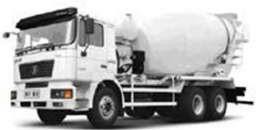 Specialized vehiclesConcrete Mixers – Self propelledConcrete PumpsThe equipment is free of import duty by tariff.VAT is deferrable for VAT registered companies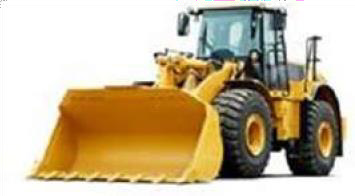 Earth Moving MachineryExcavatorsBull dozersAng le DozersThe equipment is free of import duty by tariff.VAT is deferrable for VAT Registered Companies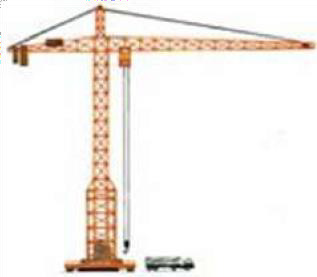 Cranes for ConstructionThe equipment is free of import duty by tariff.VAT is deferrable for VAT Registered Companies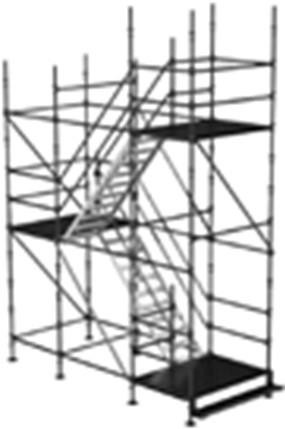 Scaff oldingWhen obtained from the region of East Africa, they shall be exempted from import duty.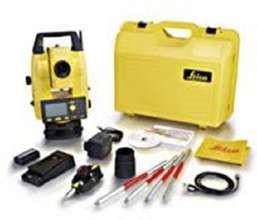 Surveying EquipmentGlobal Positioning Systems (GPS)TheodolitesLine of site equipmentRangefinders They are largely used by road construction firms, surveyors, oil exploration, mining.The equipment is free of import duty by tariff.VAT is payable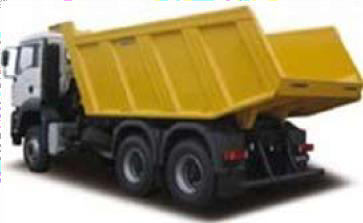 Goods Carrying vehicles - TippersGross Vehicle Weight exceeding 5 tonnes but not exceeding 20 tonnes.Gross Vehicle Weight exceeding 20 tonnes.Goods carrying vehicle with gross weight exceeding 5 tonnes but not exceeding 20 tonnes import duty is 10% for one-year Goods carrying vehicle with gross weight 20 tonnes and more is free of import duty for one year.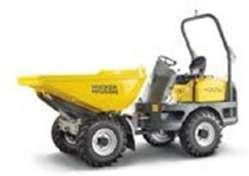 Temporary imports of Construction Machinery of a specialized nature for use in the construction sector that is not listed above. Terms and conditions as specified in the East African Community- Customs Management Act, 2004 apply.Taxes suspended and goods secured on bond that is cancelled upon re export.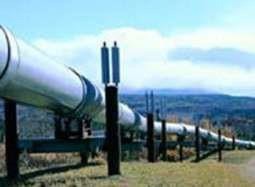 Pipe line construction of oil and gas from Uganda to Dar- es -salaamInputs for use in the construction of the oil and g as pipeline are exempted from all taxes under the fifth schedule of the East African Community Customs Management Act, 2004.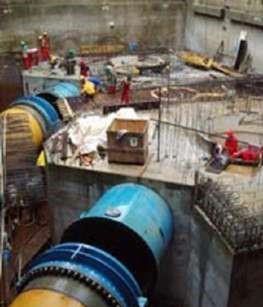 Hydro power construction equipment and inputs.The supplies for the use in hydropower project are exempted from VAT.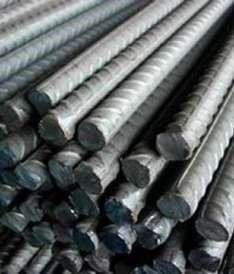 Regional EconomicCommunities (RECs) that include East African Community (EAC), Common Market for East and Central Africa (COMESA). Soon entering the TRIPARTITE that will include EAC, COMESA and SADC (South African Development Co- operationImports from the Regional Economic Communities are given preferential import duty treatment.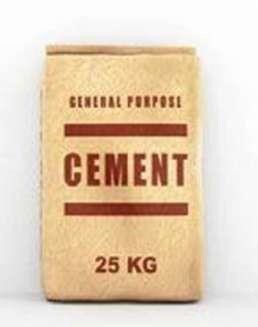 The country has industries for local inputs that are of high quality and manufactured in Uganda.These items when procured locally attract only local taxes.Industries that produce items such as cables, cement, iron bars, pipes, nails, roofing sheets etc.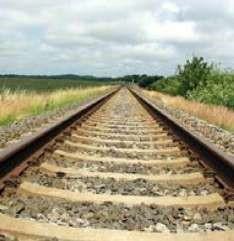 Upcoming projects such as Standard Gauge Railway (SGR) are offering opportunities in construction sector.The project is funded by donors shall have its inputs exempted from taxes under the East African Community Customs Management Act, 2004 .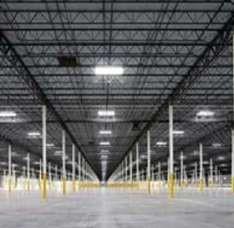 Pre-fabricated buildings for factory use imported by registered manufacturers or other entities such as warehouse construction.VAT Deferrable for pre- fabricated buildings for factory use.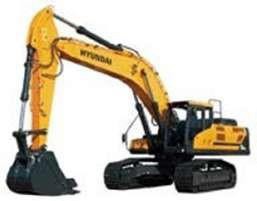 The supply of earth moving equipment and machinery for development of an industrial park or free zone to a developer of an industrial park or free zone whose investment is at least fifty million United States DollarsVAT is applicable at 0 % under the VAT A ct.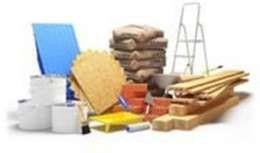 The supply of construction materials for development of an industrial park or free zone to a developer of an industrial park or free zone whose investment is at least fifty million United States DollarsVAT exempt under the VAT A ctExcise duty is nil